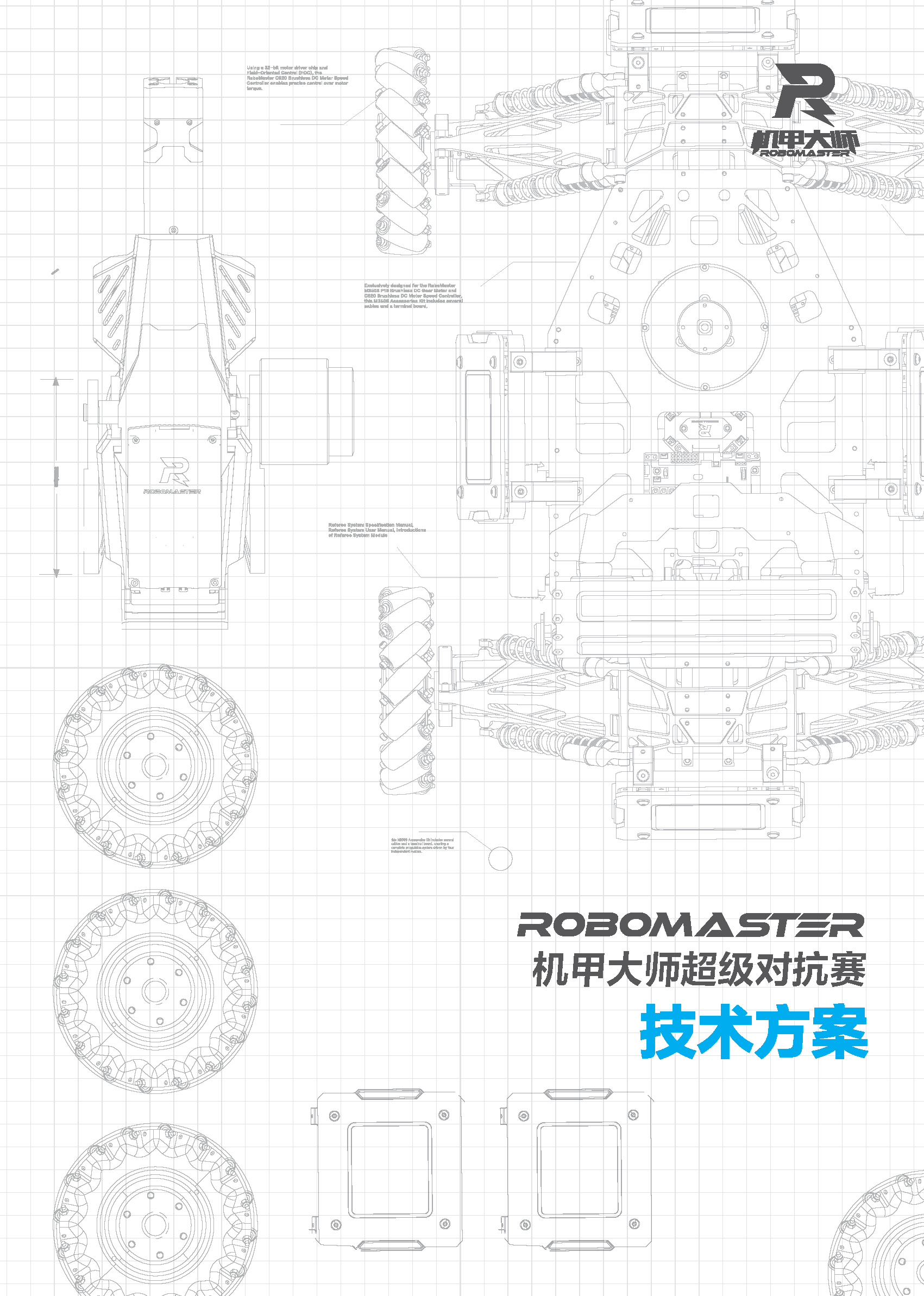 ForewordThis document has been prepared by XXX (team name), XXX (college/university name) for the RoboMaster 2023 University Championship. the key writers include:IntroductionBackground and ObjectivesDefine the background and objectives of the technical plan based on two questions: Why do it, and to what extent (goals).General Analysis of Robots From Other UniversitiesReview pasty competition videos, open-source materials from other universities, forums, and other information, to analyze the degree of completion and technical level of other universities’ robots in terms of various functions, and outline the areas worthy of reference or with room for improvement.Robot Functional DefinitionDefine the functions of Standard Robots (preferably in quantitative terms) based on your actual situation.The following is for illustrative purposes only. Please describe in a manner most appropriate for your own plan.Examples of Standard Robot FunctionsChassis Functional DesignDoes not overturn in all terrainHas a small spinning top functionCan pass over a launch rampHighly mobile4-motor independent suspensionGimbal Design3-axis gimbal ensures shooting stabilityShooting SystemEnables the lower projectile-reloading linkAuxiliary sighting device with visionStable systemNo projectile jamsLaunch speed and frequency can be controlled stably within the official maximum limit.Miscellaneous FunctionsEasy to maintainSmall damaged modules can be repaired within 1 minuteLarge damaged modules can be repaired within 3 minutesHighly stable and robustAesthetically pleasingExamples of Functional QuantificationStable shooting systemThe jam rate for 1000 consecutive projectile shots is 0.Stable at maximum launch speed of 26 m/sLaunch speed variance is less than 2.Robot Core ParametersDescribe the core parameters of the complete robots, including but not limited to the following.Design SchemeThe importance of different robot types, machines, hardware and algorithms varies. Members of the judging committee will assign weightage to their scores based on importance. Please provide a write-up based on your team’s actual situation.Mechanical Structure DesignDescription of the overall mechanical structure design/core structure designProcess selectionDesign and installation of sensors, securing and routing of circuit boardsFinite element analysis and static analysis of core partsHardware DesignBlock diagram of machine hardwareDescriptions of the connection block diagram (visio) for each hardware module, labeling communication standards, and fusion power tree.Detailed hardware design (self-developed)Self-developed circuit board function descriptions, design schematics, peripheral interfaces, etc., with test reports and record descriptions for self-developed single boards.Key device selectionA. Selection descriptions for key devices such as the main control platform, drivers, power tubes, and sensors.B. For key devices, you may compare the advantages and disadvantages of various solutions , such as in terms of cost, size, performance indicators, etc., based on the actual situation.Software DesignSystem ArchitectureThe system hierarchy and the functions of each level. List the third-party middleware and modules used, such as RTOS, file system, log system, GUI, protocol framework, etc. Host development and debugging environment.Operating ProcessThe overall operating process, data flow and processing of the software.Key FunctionsDescriptions of core functions, the problems solved, and the technologies used.Software TestIntroduction to the test protocol, and the test execution and its results.The above goal framework is for reference only. You may change the structure and manner of description. It is sufficient as long as the software’s implementation is clearly described, and focus should be given to describing self-designs, software system architecture, and key completed functions.Algorithm DesignIntroduction to the functions, and pipelineImportant algorithmic principles and formula derivationsAlgorithmic performance, pros and cons analysis, and optimization planIntroduction to the algorithm library, and interface descriptionsAlgorithm results (show images, charts, process flows, etc.)MiscellaneousDescriptions of R&D investments other than for machinery, hardware, software and algorithms, such as: industrial designs, U I interactive development.R&D Updating ProcessFunctions, problems found, problem locating analysis, and descriptions of improved solutions completed at different stages or versions during the R&D process.The following templates are for reference only and can be altered as needed.Test RecordsTest the various functions of robots, and record the test environment, test equipment, and other information.Version Update RecordsKey Problem Solving RecordsTeam Members’ ContributionThe criteria for assessing contribution are set by the team and should correlate positively to the robots’ overall end results and quality.ReferencesPost-mortem of Technical PlanReview the technical plan for this season, and analyze and evaluate whether it achieved the expected results based on actual performance on the battlefield.Battlefield Performance AnalysisObjectively review the team’s actual performance on the battlefield. You may analyze the implementation of technical plan based on the definitions of robot functions and the core parameters of robots.Comparative Analysis of Planned and Battlefield PerformanceAnalyze discrepancies with the technical plan and their reasons, based on the plan’s implementation. Conclusion of ExperienceReflect on and conclude practical experiences from robot design based on the team’s actual resource investment and current technical status.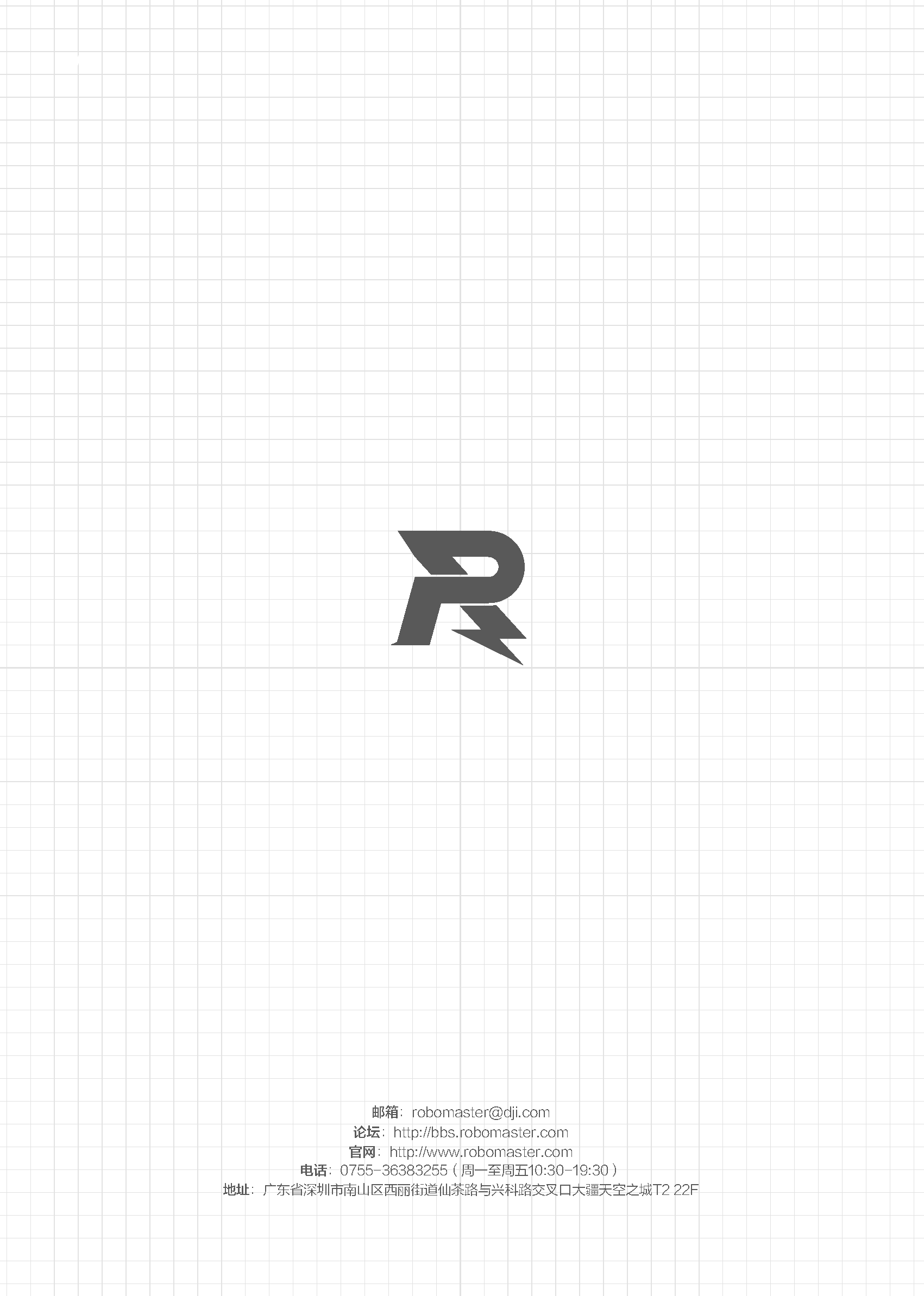 ModuleAuthor 1Author 2MechanicalHardwareSoftwareAlgorithmOtherNameParameterWeight, center of gravityDimensions (length, width and height)Primary sensor model, parameters, and quantityCircuit power consumption, total capacity of all capacitors, operating voltage range, etc.Descriptions of the purposes and quantities of executive devices (motors, cylinders, etc.)Other core performance parameters of robots, such as: Maximum moving speed, ascending angle, gimbal’s degrees of freedom, etc.Version number or phaseDetailed description of function or performanceCompletion DateV1.0March 18, 2022V1.1April 2, 2022No.Issue descriptionCause of problemSolution plan & its actual effectRobot version number or phaseSolving personnel1When a Standard Robot fired 100 projectiles at 25 m/s, about 10 of them deviated from the trajectory by 15° ± 5°.V1.0Mechanical engineer: xxxHardware engineer: xxxEmbedded software engineer: xxxNameBasic information(specialization, year of study, role in the team)Descriptions of main responsibilitiesContribution score(the total contribution from all members is 100%)AComputer Science and Technology, Second Year, software developerResponsible for the embedded development of entire robots, including chassis control, gimbal control, embedded environment development for vision systems, etc.30%